1. a. Using the table of values, then draw each exponential function.1. a. Using the table of values, then draw each exponential function.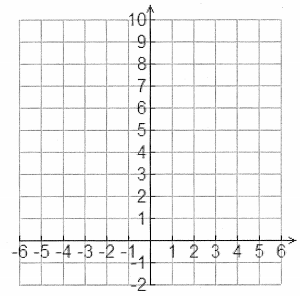 b. What is y-intercept for each of the graphs? Label it on the plane.c. As the x values increase what do you notice about the y values? d. As the x values decrease what do you notice about the y values?d. Do you think this graph will ever intersect with y =0 line (x axis)?f. State the domain and range: g. What are the common characteristics of these curves?b. What is y-intercept for each of the graphs? Label it on the plane.c. As the x values increase what do you notice about the y values? d. As the x values decrease what do you notice about the y values?d. Do you think this graph will ever intersect with y =0 line (x axis)?f. State the domain and range: g. What are the common characteristics of these curves?Notes about Exponential FunctionsThe exponential function  is to be added to our list of parent functions.Exponential functions can be used to model population growth or the temperature of a liquid as it cools off.When b > 1, the exponential function decreases to the left and increases to the right. This is called exponential growth.When 0 < b < 1, the exponential function increases to the left and decreases to the right. This is called exponential decay.The x-axis is called a _______________ ________________ for all 4 graphs.The equation of this line is _______________.The domain of  is _______________.The range of  is _______________.The y-intercept of  is _______________.